Deuxième atelier philo avec les GS mars 2021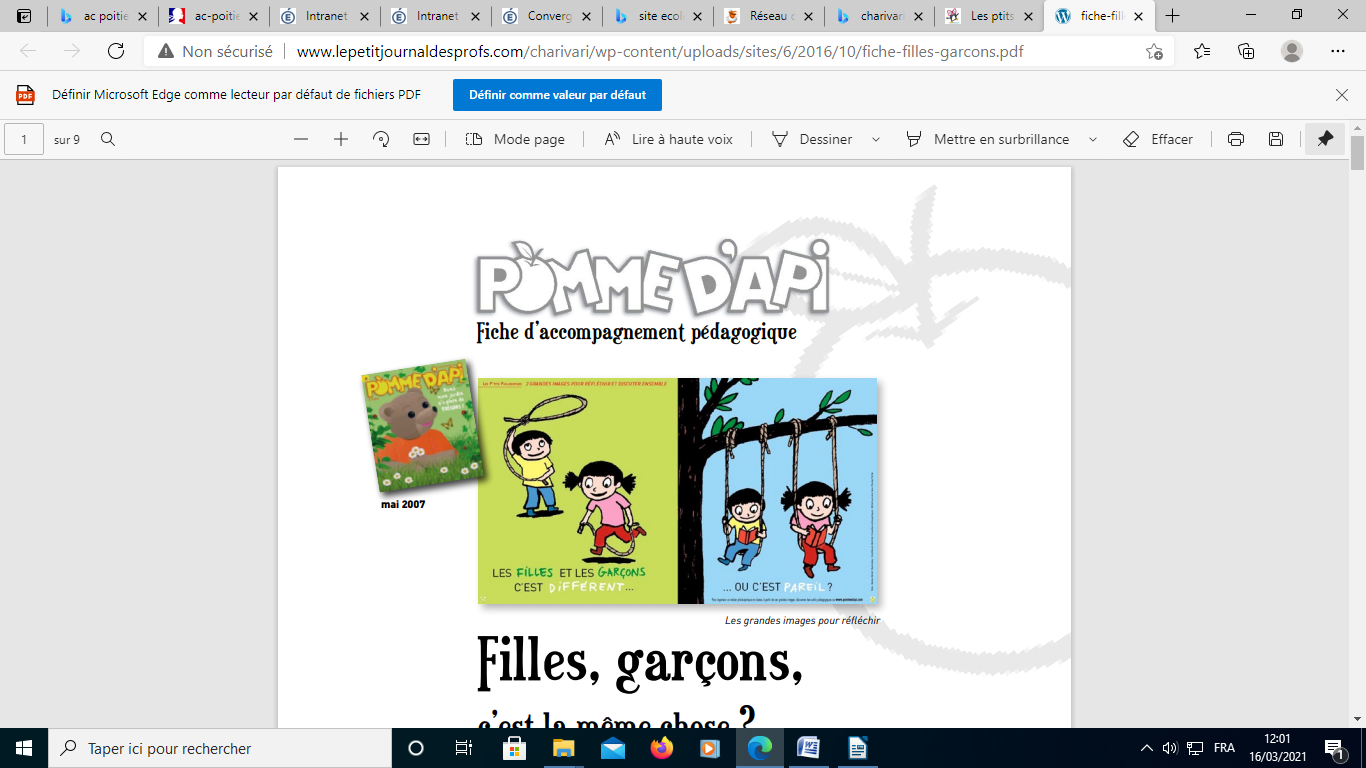 Les filles et les garçons c’est pareil ou différent ?M : Aujourd'hui, nous allons faire un atelier de philosophie. Faire de la philosophie, c'est apprendre à penser, à réfléchir ensemble à de grandes questions que se posent depuis toujours les hommes. Ici, il n'y a pas de bonnes choses ou de mauvaises réponses. Il y a plein de réponses possibles. Vous pouvez dire les choses que vous pensez vraiment. Nous allons réfléchir ensemble autour de la question suivante : à votre avis les filles et les garçons c’est pareil ou différent ?Ma : c’est différent parce que ils regardent un livre et après comme y sont des enfants le garçon on dirait qui fait  de la cowboy et la fille qui fait du cerceauLo : Les garçons et les filles sont, des fois, différents et des fois pas différents. Parce que des fois on fait les mêmes choses et des fois on fait pas les mêmes chosesMa : y en a un qui fait pas la même choseA : en fait les filles et les garçons c’est pas pareil parce que les garçons ils ont les cheveux plus courts que les fillesE : des fois c’est différent des fois c’est pas différent parce que y ‘a des filles qui ont les cheveux courts et des garçons qui ont les cheveux courts et parfois y’a des filles qu’ont les cheveux longs et des garçons qui ont les cheveux courtsS : les garçons c’est pas pareil parce que ça a un zizi et des poils et ça a des barbes du coup c’est pas la même chose que des filles ça a des poils partoutMa : elle dit que les garçons ils ont une coucounette  et après c’est pas la même parce que les filles elles ont une mimounette c’est un petit peu différent. G : les garçons ils ont pas beaucoup de cheveuxLy : Ils ont des cheveux courts les garçonsE : moi, un jour, j’ai vu un garçon qui avait les cheveux longsLé : c’est pas différent. Des fois on fait les mêmes jeux et des fois on fait pas les mêmes jeux. D : les garçons ils ont les cheveux courts, les filles elles ont des cheveux longsLo : Dans la télé, j’ai vu quelqu’un qui avait les cheveux longs c’était un garçonMa : les garçons ils ont les cheveux courts et les filles elles ont pas les cheveux courts, elles ont les cheveux longsC : c’est différent parce que ils ont pas les mêmes cheveuxM : quoi d’autre que les cheveux ?C : c’est pas les mêmes tee-shirts et les pullsMa : en fait le garçon il a pas les mêmes cheveux parce que lui c’est un petit peu long et la fille c’est plus longM : On essaye de parler d’autre chose que les cheveuxMa : J’avais vu une fille qui avait les cheveux très longs comme la Reine des Neiges. Elle avait des cheveux lisses car son papa avait fait ses cheveux lissesLo : Quand j’allais me promener j’avais vu une fille qui avait les cheveux courtsMa : des fois les filles elles conduisent et y’en a qui ont des bébés qui sont enceintes et qui conduit aussi alors elle va doucement car elle a un bébé dans le ventreM : et les garçons alors ?Lya : non ils n’ont pas de bébé dans le ventreD : c’est que les filles MA : C’est que les filles M : Ah donc voilà une différence les filles peuvent avoir des enfants mais pas les garçons. On a vu que les cheveux ça peut être pareil soit longs soit courts. Quoi d’autre ?A : les garçons ont une barbe et pas les fillesS : c’est que aussi les filles ont des poils et les garçons ont des poilsA : je connaissais pas des filles qui avaient des poilsD : les mamans elles n’ont pas de poilsC : ma maman elle a des poils et mon père aussi.Ma : les parents ils ont des poils mais sauf quand on est petit on des tous petits poilsLy : on peut avoir des chaussures grandes ou petitesLo : papa et maman ils ont des poilsM : ils ont les mêmes poils ?Lo : papa c’est plus grand il a plein de poils. Maman elle en a des plus petitsMa : les garçons ils ont de la force. Quand on a 6 ans, les os ils grandissent et on peut avoir le hoquet pour grandirM : On reste bien sur le sujet les filles et les garçons, on ne parle plus de grandirLo : Dans ma famille, mon frère il a pas de poils car mon frère c’est un moyenS : en fait, les filles sont beaucoup plus petites que les garçonsMa : ben sur la télé j’avais vu que y’a des filles qui avaient pas de cheveuxLo : dans la télé j’ai vu un garçon qui n’avait pas de cheveux, c’est pareil? : et ben mon tonton il a pas de cheveuxM : Quelqu’un a parlé des habits, que pourrait-on dire ?S : c’est que à un moment donné quand on est petit on a besoin de petites affaires et quand on est grand de plus grandeM : On reste bien sur le sujet les filles et les garçons, on ne parle plus de grandirMa : y’a des garçons qui sont wallisiens et des filles qui sont wallisiens et d’autres qui sont pas wallisiensE : les filles c’est pareil que les garçon car y’a des filles qu’on des pantalons comme les garçons et des garçons qui ont des pantalons comme des filles C : y’a des fois les garçons et les filles ils ont pas les mêmes chaussettesA : en fait les filles elles ont des leggins mais pas les garçonsD : les garçons ils ont le même tee-shirtA : des fois on a pas le mêmeLo : y’a des garçons qui vont pas avoir les mêmes chosesMa : y en a qui ont pas les mêmes chaussettes et les mêmes affaires comme les pulls et les papas ils ont une vesteLy : les filles elle peuvent mettre des collants ou des robesD : et des jupesLy : et des jupes et après les garçons ils ont des chemisesS : c’est que en fait les garçons ils peuvent mettre des robes et des jupes ça arriveM : oui et ça arrive souvent ?S : nonM : tu en as déjà vus ?S : dans les films ?C : c’est très bizarreMa : y’a des filles qui portent des maquillages sauf les garçons car ils sont des garçons et qui sont pas une fille sinon on va rigoler et on va se moquer de luiLo : si on met du maquillage qu’on est garçon peut-être les grands qui sont forts il se moqueraE : ben moi j’ai du maquillage même que je me maquille pour les fêtesM : tu te maquilles comment ?E : SpidermanM : Tu ne fais pas le même maquillage que les filles sur les yeux ?E : NonD : tu n’avais pas envie ?Lo : je me maquille avec la tête du guépard et le déguisement de guépardLy : les mamans peuvent se maquiller mais pas les papasS : chez moi j’ai des tatouages licorneM : et alors pour les filles et les garçons, les tatouages?S : les deux peuvent avoir des tatouagesMa : y’en a qu’on des tatouages aux jambes ou aux bras et aux épaules  et y’en a qui ont pas?? : La reine des neiges c’est pour les garçons et les fillesMa : n’importe quoiE : ben si y’a des garçons qui aimentA : cela qu’aimeLo : pour halloween moi je mets toujours un costume de sorcièreM : Sur le corps aurait-on pu ajouter d’autres choses ?A : les garçons ils ont des petits seins et les filles des grosS : si elles avaient des petits seins les bébés ils pourraient pas boire, c’est pour préparerMa : y en a qui a des grands ventres et des petits ventres comme mon papa il a un gros ventre comme un dinosaureM : et sur nos activités, les choses que l’ont fait ou pas quand on est une fille ou un garçon ?Lo : moi je regarde les Transformers, les filles aussi peuvent regarderS : les filles et les garçons et bien ils peuvent regarder des films d’horreurLé : les grands garçons ils peuvent regarder les films d’horreur et pas les petits garçons.E : moi je regarde toujours les Powers Rangers et les Bakugans et c’est aussi pour les filles. Les Bakugans c’est quand on lance des boules sur quelque chose et ça se transforme en dinosaureMa : des fois ya des parents qui ont des lunettes ou pas des lunettesM : il y a des filles…Ma : il y a des filles qui ont des lunettes et comme les garçonsLo : quand on est grand on peut regarder des films de Spiderman, fille ou garçon. Maman elle se fait les ongles et paap il va à la doucheLé : mon papa et ma maman ils font la même chose et après ils font pas la même chose. Ma maman elle lave la cuisine et mon papa il lave la cuisine. A : en fait, maman elle prépare à manger, papa il regarde son journalE : maman elle fait la cuisine et papa il est sur l’ordinateurMa : avant mon papa il regarder son rugbyD : maman à la maison elle fait une tarte aux pommes, papa il regarde son journalS : les garçons ils font pipi debout et les filles elles font pipi assisLo : Maman elle fait des crêpes et des gâteaux et moi je l’aide et papa il fait des fois l’ordinateur ou regarde le journal. Il cuisine pasMa : les garçons ils ont pas de culottes, ils ont des caleçonsS : les garçons portent des slips et les filles portent des culottesD : les garçons ils peuvent se déguiser en foot pas les fillesMa : y en a qui a des petits manteaux et y en a qui ont des grands manteaux comme les garçons.M : et sur les couleurs ?A : les garçons ont du noirS : en fait, ça peut changer avec la couleur de peau. Y a la peau noire, marron, blancheE : y a des filles et des garçons qui ont la peau blanche et y’a des filles et des garçons qui ont des cheveux noirs et aussi la peauLé : Les garçons ils aiment bien les couleurs de pas de filles, les filles elles aiment bien le violet et les garçons aiment bien presque toutes les couleurs mais pas les couleurs de fillesM : c’est-à-dire ?Ma : c’est rose et violetE : et jauneM : ah donc le rose, le violet et le jaune, ce sont les couleurs pour les filles Presque tous : NonS : y’a aussi le blanc, le noir et aussi le gris et y a aussi le vertE : y’a toutes les couleurs qui sont pour les garçons et toutes les couleurs qui sont pour les fillesS : on peut aimer les couleurs qu’on veut y’a pas de couleurs pour les fillesMa : y’en a qui ont des chéris et d’autres qui ont pas de chériM : Cela fait 40 min que nous discutons, nous allons devoir arrêter la séance. La prochaine fois nous travaillerons sur du lexique et de la syntaxe pour apprendre à mieux parler, à utiliser des mots corrects et nous ferons un résumé pour les parents.